Δελτίο ΤύπουΣας γνωρίζουμε ότι, το ΔΛΤ Κω σε συνεργασία με την Κοινότητα Καρδάμαινας, το Λιμεναρχείο Κω, εθελοντές δύτες, την Ελληνική Ομάδα Διάσωσης Κω και τους Αθλητικούς και Πολιτιστικούς Συλλόγους, Ηρακλής 2000, Αργώ, Δόξα Καρδάμαινας, Αρίων πρόκειται να εκτελέσουν εργασίες καθαρισμού της χερσαίας ζώνης καθώς και της θαλάσσιας ζώνης του Λιμένος Καρδάμαινας την Κυριακή 19 Ιουλίου και ώρα 11:00πμ. Παρακαλούμε για την κατανόηση των συμπολιτών μας και τη συνεργασία τους και παραμένουμε στη διάθεσή όλων για οποιαδήποτε διευκρίνιση.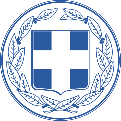 ΕΛΛΗΝΙΚΗ ΔΗΜΟΚΡΑΤΙΑΝΟΜΟΣ ΔΩΔΕΚΑΝΗΣΟΥΔΗΜΟΤΙΚΟ ΛΙΜΕΝΙΚΟ ΤΑΜΕΙΟ ΚΩΠρόεδροςΟ Πρόεδρος τουΔημοτικού Λιμενικού Ταμείου ΚΩΧόνδρος Κωνσταντίνος